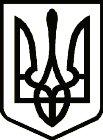 УкраїнаНОВГОРОД – СІВЕРСЬКА МІСЬКА РАДАЧЕРНІГІВСЬКОЇ ОБЛАСТІ (сорок шоста сесія VII скликання)РІШЕННЯ29 травня 2019 року                                                                                            № 856             Про надання дозволу на укладання договору встановлення особистого строкового сервітутуРозглянувши звернення суб’єктів господарювання та надані матеріали, керуючись статтею 28 Закону України «Про регулювання містобудівної діяльності», Порядком розміщення тимчасових споруд для провадження підприємницької діяльності, затвердженого наказом Міністерства регіонального розвитку, будівництва та житлово-комунального господарства України від 21.10.2011 № 244, Порядком розміщення тимчасових споруд для провадження підприємницької діяльності в місті Новгород-Сіверський, затвердженого рішенням 16-ої сесії міської ради VІІ скликання                           від 27 січня 2017 року  № 281, враховуючи рекомендації архітектурно – містобудівної ради про погодження місця розміщення тимчасової споруди для провадження підприємницької діяльності (протокол засідання архітектурно – містобудівної ради від 24.05.2019 № 2), ст. ст. 25, 26 Закону України «Про місцеве самоврядування в Україні»,  міська рада ВИРІШИЛА:1. Надати дозвіл ФОП Радус Анастасії Вікторівні та ФОП Сігуті Віталію Юрійовичу на укладання договору встановлення особистого строкового сервітуту щодо земельної ділянки площею 0,0104 га під розміщення пересувної тимчасової споруди для провадження підприємницької діяльності по вулиці Набережна (згідно викопіювання) терміном на три місяця (червень - серпень включно) та встановити плату в розмірі 12 (дванадцять) відсотків від нормативної грошової оцінки земель міста Новгород-Сіверський.2. Зобов'язати  ФОП Радус Анастасію Вікторівну та ФОП Сігуту Віталія Юрійовича:2.1. В п'яти денний термін оформити договір встановлення особистого строкового сервітуту щодо земельної ділянки під розміщення пересувної тимчасової споруди для провадження підприємницької діяльності.2.2. Звернутися до комунального підприємства «Добробут» для укладання договору на вивіз твердих побутових відходів.2.3. При здійсненні підприємницької діяльності, продажу продуктів харчування, забезпечити виконання вимог санітарного законодавства.3. Дане рішення втрачає чинність після одного місяця з дня його прийняття  крім випадку укладання договору встановлення особистого строкового сервітуту щодо земельної ділянки під розміщення тимчасової споруди для впровадження підприємницької діяльності та оформлення паспорта прив’язки тимчасової споруди для впровадження підприємницької діяльності суб’єктами господарювання, що ініціював прийняття даного рішення.4. Контроль за виконанням рішення покласти на постійну комісію міської ради з питань земельних відносин та екології. Міський голова                                                                                     О. Бондаренко 